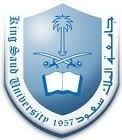 التطبيق والمثال في مواد العلوم الشرعيةمثال:الوحدة : زوجات النبي صلى الله عليه و سلم و أولاده . الصف : الرابع الابتدائي – الفصل الأول .الهدف : أن يتعرف الطالب على زواجت النبي صلة الله عليه و سلم .يقوم المعلم ببناء شبكة كلمات متقاطعة بسيطة وغير معقدة ، ويمكن أن يشرك الطلاب فيها . بعد ذلك يوضح لهم أن يدونوا حرف ( ن ) أمام المفردة التي تحمل الخاصية التي أمام و ( ل ) أمام المفردة التي لا تحمل هذه الخاصية . بعد أن ينتهي الطلاب من التدوين سيلاحظ المعلم أنهم اكتسبوا كمًا جيدًا من المعلومات بشكل منظم وواضح . نموذج : اسم الطالب:   مرادي الشكرهـ                                                         الرقم الجامعي :مالمواد مدى ملاءمتهامدى ملاءمتهامدى ملاءمتهاالملاحظةمالمواد ملائمغيرملائمغيرملائمالملاحظة1التلاوة2الحفظ3التفسير 4التوحيد5الحديث6الفقه7السيرةزوجة ابن ابنهالقاسملنلخديجة نللزينب للنعبداللهلنعائشةنللابراهيملنلرقيةللنحفصةنللأم كلثوم للنفاطمةللن